OuseMain descriptionFancy radiator perfectly reconciling decorative function and usability. It makes a real statement both in bathrooms and living rooms.Key pointsUnique form and finishOriginal and functional decorative elementMinimalism and pragmatism taken to extremesFeatures and benefitsHighest quality low carbon steel ensuring product longevityGreat towel hanging capabilityEasy installation (solid wall fixing kit included)Made to EN 10305-5Easy cleaning and maintenanceHand polished surface ensuring state-of-the-art galvanic coatingSpecificationsConnection diagram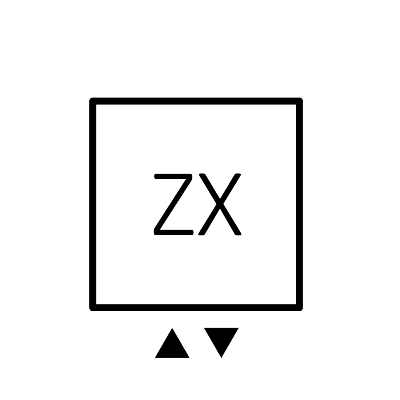 EAN 5901804191138CB NUMBER T1501Vendor Art. Nr 1804191138Height (mm): 		1437Width (mm): 		500Depth (mm): 		95Colour: 			Galvanic Old CopperHeat output (W): 		391Heat output (BTUs):1334Connection type:	ZXConnection spacing:50Wall to centre of inlet (mm):	73-88Operating pressure (MPa):	1Maximum operating temperature (°C):95Material:Carbon steelSurface finish:Galvanic coatingWeight (kg):14.8